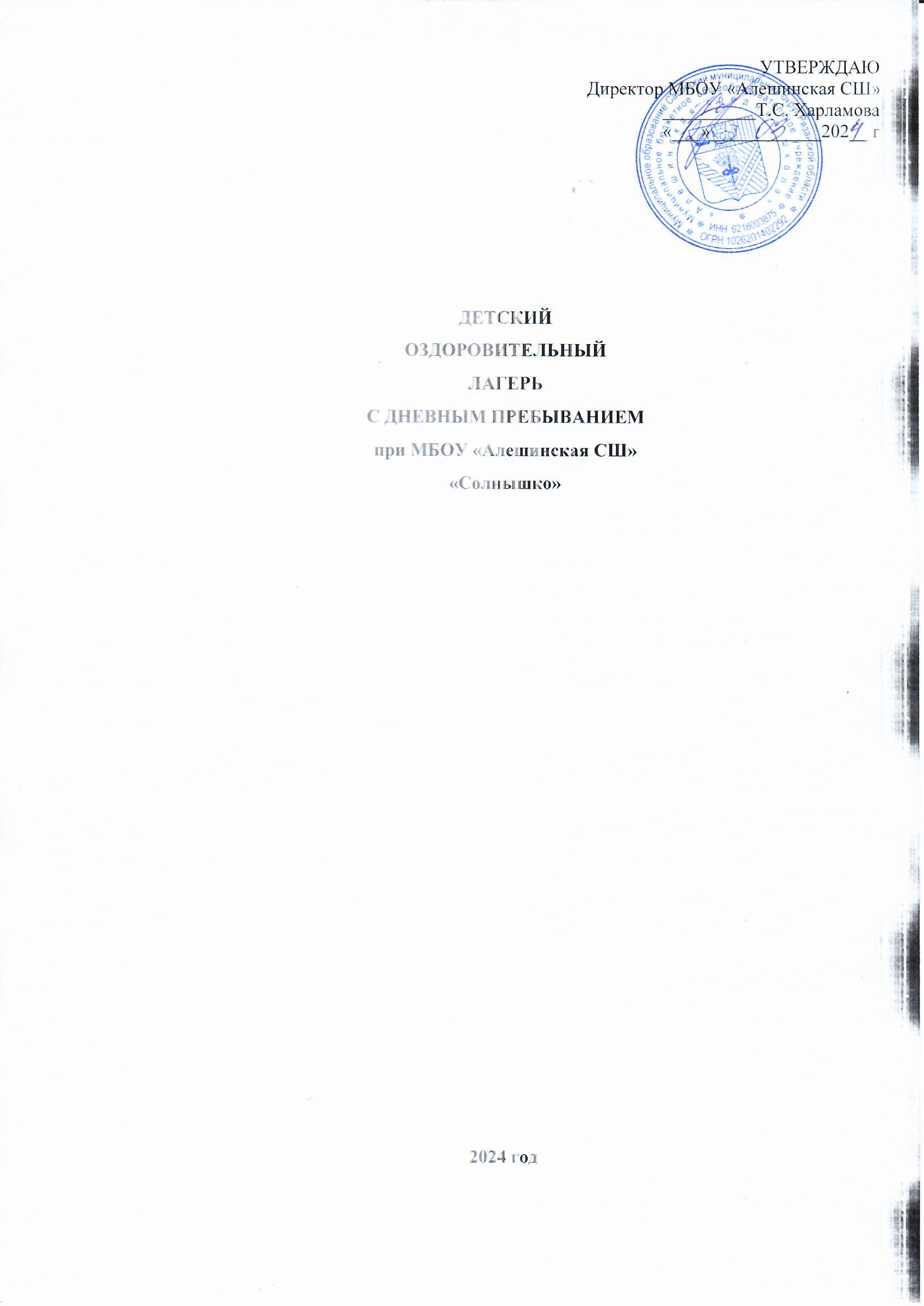 Программавесеннего оздоровительного лагеря дневного пребываниятематическая смена «Солнышко»Информационная карта программы
Пояснительная записка    Весна - наилучшая пора для общения с природой, постоянная смена впечатлений, встреча с неизвестными, подчас экзотическими уголками природы. Это время, когда дети имеют возможность снять психологическое напряжение, накопившееся за год, внимательно посмотреть вокруг себя и увидеть, что удивительное рядом.Целостное развитие личности возможно при гармоничном развитии духовного и физического здоровья, что даёт основу для социального здоровья, адаптации личности в обществе и формирования активной позиции. Именно в период детства и юности закладываются основы здоровья и личности человека, большая часть этого периода приходится на школьный возраст. Значит, на образование ложится ответственность не только за развитие и образование личности, но и за формирование культуры здоровья, здорового образа жизни, а в итоге – за формирование целостной личности с активным созидательным отношением к миру.В последние годы очевидно возрастание внимания к организации весенних оздоровительных лагерей. Они выполняют очень важную миссию оздоровления и воспитания детей, когда многие семьи находятся в сложных экономических и социальных условиях. Кроме того, лагеря способствуют формированию у ребят не подавляющего личность коллективизма, коммуникативных навыков. Отдых сегодня – это не только социальная защита, это еще и полигон для творческого развития, обогащения духовного мира и интеллекта ребенка. Обязательным является вовлечение в лагерь детей-сирот, ребят из многодетных и малообеспеченных семей, детей «группы риска». Для того чтобы отдых сделать полноценным была разработана программа.Разработка данной программы организации каникулярного отдыха, оздоровления и занятости детей была вызвана:повышением спроса родителей и детей на организованный отдых школьников;модернизацией старых форм работы и введением новых;необходимостью использования богатого творческого потенциала подростков и педагогов в реализации цели и задач программы.Данная программа по своей направленности является комплексной, т. е. включает в себя разноплановую деятельность, объединяет различные направления оздоровления, отдыха и воспитания детей в условиях оздоровительного лагеря.Цели и задачи программыЦель - создать благоприятные условия для укрепления здоровья и организации досуга учащихся во время весенних каникул, развития творческого и интеллектуального потенциала личности, ее индивидуальных способностей и дарований, творческой активности с учетом собственных интересов, наклонностей и возможностей.Задачи:Создание условий для организованного отдыха детей.Приобщение ребят к творческим видам деятельности, развитие творческого мышления.Формирование культурного поведения, санитарно-гигиенической культуры.Создание благоприятных условий для укрепления здоровья детей, использование окружающей природы в качестве источника оздоровления ребёнка.Организация среды, предоставляющей ребенку возможность для самореализации на индивидуальном личностном потенциале.Формирование у ребят навыков общения и толерантности.Принципы, используемые при планировании и проведении лагерной сменыПрограмма весеннего спортивно-оздоровительного лагеря «Солнышко» с дневным пребыванием детей опирается на следующие принципы:Принцип гуманизации отношений:Построение всех отношений на основе уважения и доверия к человеку, на стремлении привести его к успеху. Через идею гуманного подхода к ребенку, родителям, сотрудникам лагеря необходимо психологическое переосмысление всех основных компонентов педагогического процесса.Принцип соответствия типа сотрудничества психологическим возрастным особенностям учащихся и типу ведущей деятельности:Результатом деятельности воспитательного характера в спортивно-оздоровительном лагере «Радуга» является сотрудничество ребенка и взрослого, которое позволяет воспитаннику лагеря почувствовать себя творческой личностью.Принцип дифференциации воспитания:Дифференциация в рамках летнего оздоровительного лагеря предполагает:отбор содержания, форм и методов воспитания в соотношении с индивидуально-психологическими особенностями детей;создание возможности переключения с одного вида деятельности на другой в рамках смены (дня);взаимосвязь всех мероприятий в рамках тематики дня;активное участие детей во всех видах деятельности.Принцип комплексности оздоровления и воспитания ребёнка.Данный принцип может быть реализован при следующих условиях:необходимо чёткое распределение времени на организацию оздоровительной и воспитательной работы;оценка эффективности пребывания детей на площадке должна быть комплексной, учитывающей все группы поставленных задач.Принцип гармонизации сущностных сил ребёнка, его интеллектуальной, физической, эмоционально-волевой сфер с учётом его индивидуальных и возрастных особенностей.Этот принцип может быть реализован при следующих условиях:вариантности выбора способа реализации в различных видах деятельности;сочетание форм работы, учитывающих возрастные особенности детей;постоянной коррекции воздействий на каждого ребёнка с учётом изменений, происходящих в его организме и психике.Принцип интегративно-гуманитарного подхода.Этот принцип определяет пять «граней»:грань личностного восприятия («это затрагивает или может затрагивать лично меня»);грань сопричастности («этого достигли ребята, это им нужно – значит, это доступно и нужно мне»);грань глобального восприятия («это нужно знать всем – значит это важно и для меня; это относится к общечеловеческим ценностям»);грань ориентации на консенсус («Я признаю за другим право иметь свою точку зрения, я могу поставить себя на место других, понять их проблемы»);грань личной ответственности («я отвечаю за последствия своей деятельности для других людей и для природы»).Принцип уважения и доверия.Этот принцип может быть реализован при следующих условиях:добровольного включения ребёнка в ту или иную деятельность;доверие ребёнку в выборе средств достижения поставленной цели, в основном на вере в возможность каждого ребёнка и его собственной вере в достижении негативных последствий в процессе педагогического воздействия;в учёте интересов учащихся, их индивидуальных вкусовНаправления и виды деятельностиДля реализации программы разработан механизм, который представлен в виде модулей:Физкультурно – оздоровительный модульПатриотический модульХудожественно – творческий модульИнтеллектуальный модульДосуговый модульТрудовой модульФизкультурно – оздоровительный модульХудожественно – творческий модульТворческая деятельность – это особая сфера человеческой активности, в которой личность не преследует никаких других целей, кроме получения удовольствия от проявления духовных и физических сил. Основным назначением творческой деятельности в лагере является развитие креативности детей.Трудовой модульТрудовое воспитание есть процесс вовлечения детей в разнообразные педагогически организованные виды общественно полезного труда с целью передачи им минимума трудовых умений навыков, развития трудолюбия, других нравственных качеств, эстетического отношения к целям, процессу и результатом труда.Интеллектуальный модуль
В условиях отдыха у ребят не пропадает стремление к познанию нового, неизвестного, просто это стремление к познанию нового, неизвестного, просто это стремление реализуется в других, отличных от школьного урока, формах. С другой стороны, ребята стремятся к практической реализации тех знаний, которые дала им школа, окружающая среда.Патриотический модульДосуговый модуль
Досуговая деятельность – это процесс активного общения, удовлетворения потребностей детей в контактах. Творческой деятельности, интеллектуального и физического развития ребенка, формирования его характера. Организация досуговой деятельности детей – один из компонентов единого процесса жизнедеятельности ребенка в период пребывания его в лагере.Условия реализации программыНормативно-правовые условия:Закон «Об образовании РФ»Конвенция о правах ребенкаУстав МБОУ «Алешинская СШ» Положение о лагере дневного пребывания.Правила по технике безопасности, пожарной безопасности.Рекомендации по профилактике детского травматизма, предупреждению несчастных случаев с детьми в школьном оздоровительном лагере.Инструкции по организации и проведению туристических походов и экскурсий.Приказы Управления образования.Должностные инструкции работников.Санитарные правила о прохождении медицинского осмотра.Заявления от родителей.Планы работы.2. Материально-технические условия предусматривают:3. Кадровые условия.В соответствии со штатным расписанием в реализации программы участвуют:Координаторы смены:начальник лагеря;Кураторы отрядов:воспитатели отряда (из числа педагогов школы);Руководители творческих мастерскихиз числа педагогов4. Методические условия предусматривают:наличие необходимой документации, программы, плана;проведение инструктивно-методических сборов с педагогами до начала лагерной смены;коллективные творческие делаиндивидуальная работаделовые и ролевые игрыОжидаемые результатыВ ходе реализации данной программы ожидается:Общее оздоровление воспитанников, укрепление их здоровья.Укрепление физических и психологических сил детей и подростков, развитие лидерских и организаторских качеств, приобретение новых знаний, развитие творческих способностей, детской самостоятельности и самодеятельности.Получение участниками смены умений и навыков индивидуальной и коллективной творческой и трудовой деятельности, социальной активности.Развитие коммуникативных способностей и толерантности.Повышение творческой активности детей путем вовлечения их в социально-значимую деятельность.Расширение кругозора детей.Повышение общей культуры учащихся, привитие им социально-нравственных норм.Личностный рост участников смены.План работы пришкольного оздоровительного лагеря «Солнышко»с дневным пребыванием детейв дни весенних каникул 2023-2024 учебного года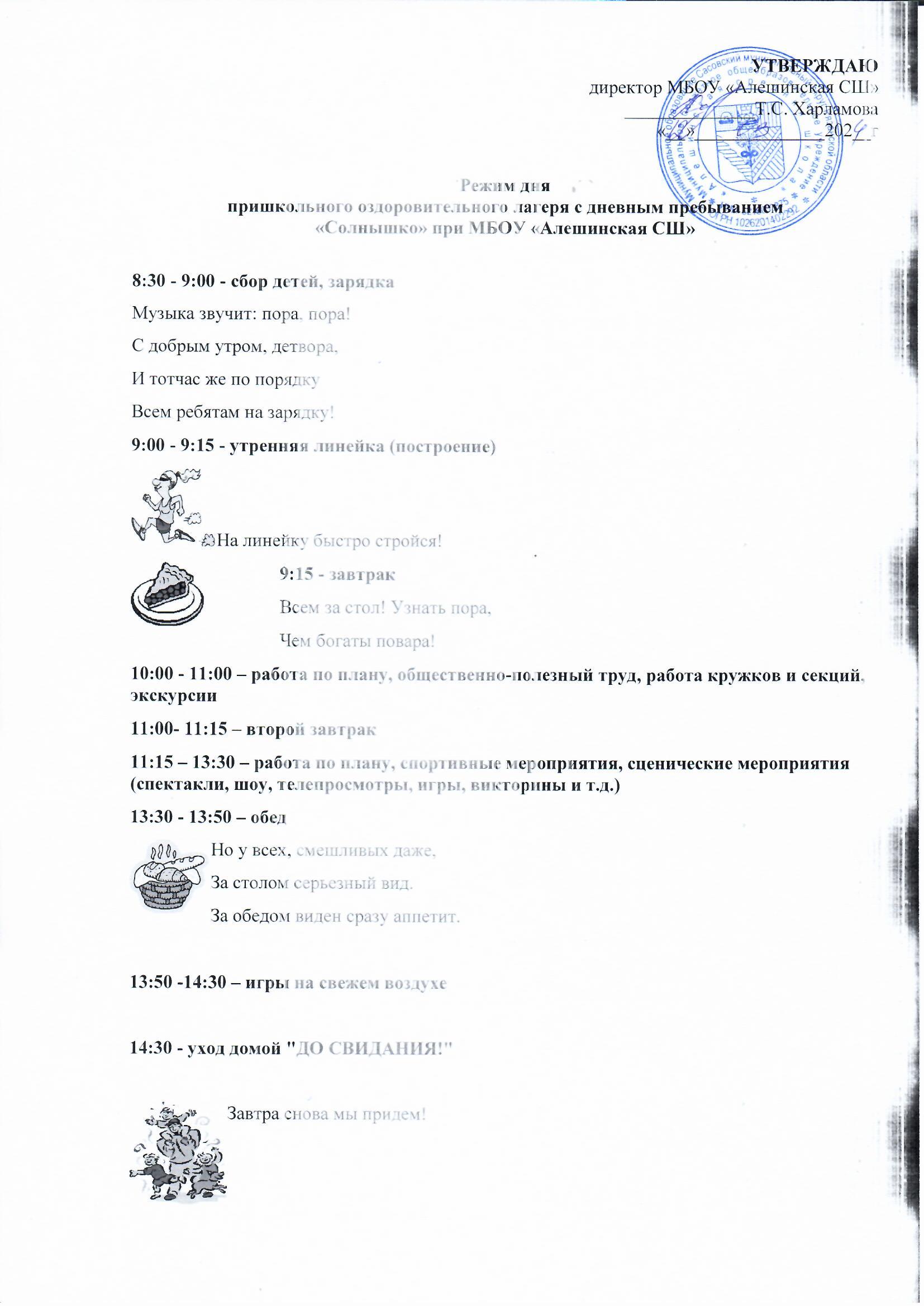 1Полное название программыПрограмма пришкольного оздоровительного лагеря «Солнышко» с дневным пребыванием детей2Цель программыОрганизация отдыха и оздоровления учащихся школы в весенний период3Направление деятельностиФизическое, духовное, патриотическое развитие детей, средствами игры, познавательной и трудовой деятельности4Краткое содержание программыПрограмма содержит: мероприятия, реализующие Программу; ожидаемые результаты и условия реализации; приложения5Муниципальное бюджетное общеобразовательное учреждение «Алешинская средняя школа», представившая программуМБОУ «Алешинская средняя школа»6Адрес, телефонРязанская область, Сасовский район, с. Алешино, ул. Школьная, зд. 17Место реализацииПришкольный оздоровительный лагерь «Солнышко» с дневным пребыванием детей8Количество, возраст учащихся10 учеников от 6 до 12 лет9Сроки проведения, количество сменс 25.03.2024 по 29.03.2024ЗадачиОсновные формы работыВовлечение детей в различные формы физкультурно-оздоровительной работы;Выработка и укрепление гигиенических навыков;Расширение знаний об охране здоровья.Утренняя гимнастика (зарядка)Спортивная игры на стадионе, в спортзалеПодвижные игры на свежем воздухеЭстафеты, спортивные мероприятия (спортивная игра «Веселые старты»),Беседы, лекции «Мое здоровье»ЗадачиОсновные формы работыПриобщение детей к посильной и доступной деятельности в области искусства, воспитывая у детей потребность, вносить элементы прекрасного в окружающую среду, свой быт.Формирование художественно-эстетического вкуса, способности самостоятельно оценивать произведения искусства, свой труд.Развитие творческих способностей детей.Изобразительная деятельность (оформление отряда «Наш отрядный дом»),Конкурсные программыТворческие конкурсыИгровые творческие программы («А мы умеем так!»)ЗадачиОсновные формы работыФормирование трудовых навыков и их дальнейшее совершенствование, постепенное расширение содержания трудовой деятельностиВоспитание у детей некоторых личностных качеств: привычки к трудовому усилию, ответственности, заботливости, бережливости, готовности принять участие в труде.Формирования положительных взаимоотношений между детьми в процессе трудаБытовой самообслуживающий труд (дежурство по столовой, по отряду)Общественно значимый труд.ЗадачиОсновные формы работыРасширение знаний детей об окружающем мире;Удовлетворение потребности ребенка в реализации своих знаний и умений.Викторины, ребусы, кроссвордыИгры на логическое мышлениеИгры - лабиринтыИгры по станциямЗадачиОсновные формы работыВоспитание школьников гражданами своей Родины, знающими и уважающими свои корни, культуру, традиции своей семьи, школы, родного края; от воспитания любви к родной школе и отчему дому к формированию гражданского самосознания, ответственности за судьбу Родины; Удовлетворение потребности ребенка в реализации своих знаний и умений.Приобщение к духовным ценностям российской истории.Подвижные народные игрыВолонтерское движениеКонкурсная программа «Истоки»Отрядные часы, расширяющие кругозор детей, помогающие ребенку осмыслить свое место в природе и усвоить такие ценности как «Отечество», «Семья»,ЗадачиОсновные формы работыВовлечь как можно больше ребят в различные формы организации досуга.Организовать деятельность творческих мастерских.Мероприятия различной направленностиИгрыПроведение конкурсов, ток-шоу и т. д.Тематические сборы и линейки.
Наименование кабинетов и заловПрименениеИсточник финансирования и материальная базаОтветственныеКабинетыИгровая комнатаМатериальная база школы.Начальник лагеря, воспитатели, технический персоналСпортивный залЗанятия спортом, состязания, линейка ( в случае плохой погоды)Материальная база школыНачальник лагеря, воспитателиСпортивная площадкаЛинейка, проведение общелагерных игр на воздухе, спартакиады, спортивные состязанияМатериальная база школыНачальник лагеря, воспитателиШкольный дворОтрядные дела, игры - путешествияМатериальная база школыНачальник лагеря, воспитателиШкольная библиотекаЛитература для педагогов и детей лагеряМатериальная база школыБиблиотекарьШкольная столоваяЗавтрак, обедФонд социального страхованияЗаведующая пищеблокомКомнаты гигиеныТуалеты, места для мытья рук, сушилки для полотенец, раздевалкиМатериальная база школыНачальник лагеря, воспитатели,технический персоналДень/датаМероприятияОтветственные 1 день25.031.Минутка здоровья. 2. Исполнение гимна. 3. Показ презентации «Самая безопасная дорога в весенний лагерь»! инструктаж. 4.Встреча детей, знакомство с режимом дня, распределение обязанностей.5.Оформление отрядного уголка (название, девиз, эмблема, список детей, режим дня)6.  День рождения российской почтовой открытки (изготовление открыток)7. «Солнечный круг» развлекательно - игровая программа.8. Отправка детей домой. Инструктаж «Безопасный путь к твоему домуВоспитатели -Полякова Е.Е.Миронова М.Ю2 день26.031.Минутка здоровья.2. Инструкция по правилам поведения детей в оздоровительном лагере  с дневным пребыванием детей.3.Познавательно-развлекательная игра «Дорожный калейдоскоп» по ПДД.4. Просмотр фильма (Киноуроки)5.  Игра «В поисках клада»6.  Музыкальные нотки-музыкальный час.7. Спортивные состязания. 8.  Прогулка на свежем воздухе. Подвижные игры.9.Отправка детей домой. Инструктаж «Безопасный путь к твоему домуВоспитатели -Полякова Е.Е.Миронова М.Ю.3 день27.031. Минутка здоровья.2.  Инструктаж по правилам безопасного поведения воспитанников лагеря во время поездки на автобусе.3. Поездка в библиотеку г. Сасово4. Конкурс пожеланий «Я желаю….»5. Игра «Поле чудес»6.  Развивающие игры, игры на сплочение.7. Конкурс рисунков «Моя семья»8.Прогулка  на свежем воздухе. Командная игра «Вот тебе моя рука»9.Отправка детей домой. Инструктаж «Безопасный путь к твоему домуВоспитатели -Полякова Е.Е.Миронова М.Ю4 день28.03Минутка здоровья.Час информации: "Здоровье - вот твое богатство"Игра по станциям «Секреты здорового питания»4. Круглый стол «Остров знаний»5. Игра по станциям «Я живу в России»6. Конкурс рисунков «В каждом рисунке – воспоминания о зимних забавах» 7. Всемирный день театра (театральные постановки).8. 28 марта-День детской книжки с картинками9. Конкурс стихов10.Прогулка на свежем воздухе. 11.Отправка детей домой. Инструктаж «Безопасный путь к твоему домуВоспитатели -Полякова Е.Е.Миронова М.Ю5 день29.031.  Минутка здоровья.2.  Инструкция по правилам безопасного поведения учащихся во время экскурсий.3.  Экскурсия в краеведческий музей г. Сасово.4. Игровой правовой практикум «Как избежать опасности?»5. Игра для ума «Веселые буквы»6.  Подвижные игры.  Спортивная эстафета "Чемпионат весёлого мяча"7.Закрытие лагерной смены8.Отправка детей домой. Инструктаж «Безопасный путь к твоему домуВоспитатели -Полякова Е.Е.Миронова М.Ю